My First Day At    Checklist                                                                                       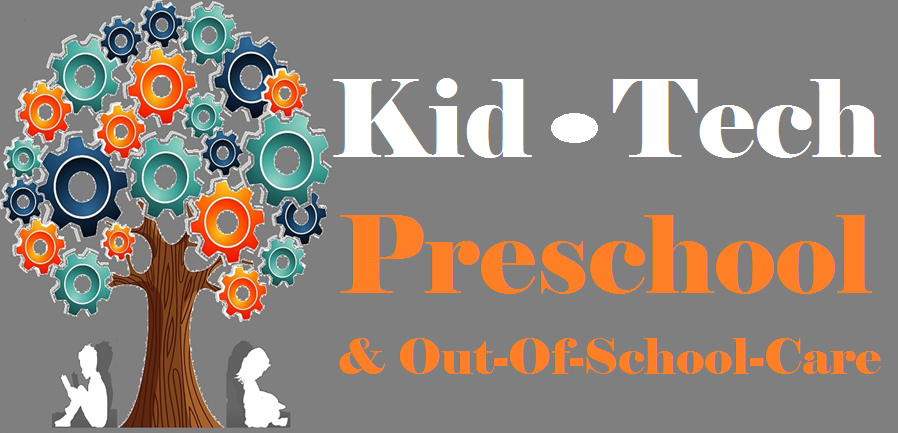 We’re so excited you are going to be coming to join us here atKid-Tech Out-Of-School-CareHave your parents use this list as a guide in providing the items that you will need to make your days here as comfortable as possible. Make sure they labell all your belongings!□	Indoor Shoes (these can stay at OSC)□	Water Bottle (spill proof)□	Emergency Medication (if applicable)□	Completed Bus/Transportation Concent Forms 	□	 School bag with items needed for school, including homework and lunch□	Something (a toy, picture, craft, etc.) for show and share if you’re ready to talk in front of the class… and/or to help you feel comfy on your first day! (1st day only unless otherwise notified)□	A picture of you with your family (will be returned at the end of the school year) 